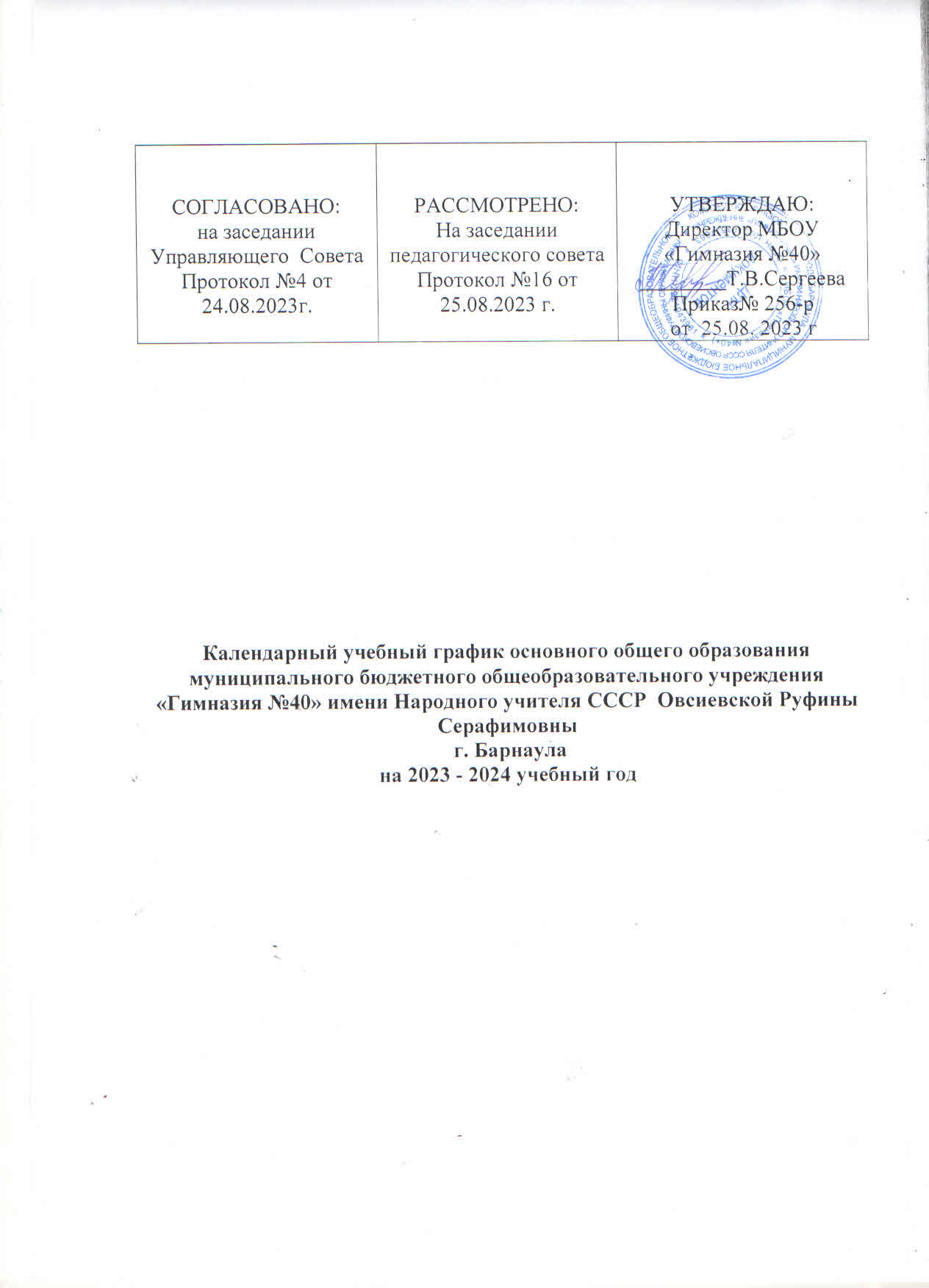 Пояснительная запискаКалендарный учебный график составлен для основной общеобразовательной программы основного общего образования в соответствии:с частью 1 статьи 34 Федерального закона от 29.12.2012 № 273-ФЗ «Об образовании в Российской Федерации»;СП 2.4.3648-20 «Санитарно-эпидемиологические требования к организациям воспитания и обучения, отдыха и оздоровления детей и молодежи»;СанПиН 1.2.3685-21 «Гигиенические нормативы и требования к обеспечению безопасности и (или) безвредности для человека факторов среды обитания»ФОП ООО, утвержденной приказом Минпросвещения от 18.05.2023 № 370. С 1 сентября 2023 года обучение в 5-х - 9-х классах осуществляется в соответствии с ФГОС ООО, утв. приказом Минпросвещения от 31.05.2021 № 287.1. Даты начала и окончания учебного года1.1. Дата начала учебного года: 1 сентября 2023 года.1.2. Дата окончания учебного года для 5–8-х классов: 31 мая 2024 года.1.3. Дата окончания учебного года для 9-х классов: определяется расписанием ГИА.2. Периоды образовательной деятельности2.1. Продолжительность учебного года:5–8-е классы — 34 учебных недели (168 учебных дней);9-е классы — 34 недели без учета ГИА.2.2. Продолжительность учебных периодов по четвертям в учебных неделях и учебных днях5–8-е классы9-й класс* Сроки проведения ГИА обучающихся устанавливают Минпросвещения и Рособрнадзор.3. Продолжительность каникул, праздничных и выходных дней5–8-е классы9-й класс* Для обучающихся 9-х классов учебный год завершается в соответствии с расписанием ГИА.** В календарном учебном графике период летних каникул определен примерно.4. Сроки проведения промежуточной аттестации Проводится в сроки, определённые «Положением о проведении промежуточной аттестации учащихся и осуществлении текущего контроля успеваемости».  Оценки по предметам за учебный период выставляются за 3 дня до окончания  четверти или полугодия. В   5-9 классах промежуточная аттестация осуществляется каждую четверть и год.	Во избежание перегрузки обучающихся допускается проведение контрольных работ не более одной в день, трех в неделю. Время проведения контрольных работ определяется общешкольным графиком, составляемым заместителем директора по УР по согласованию с учителями - предметниками.	 Форма проведения промежуточной аттестации обучающихся определяется выше указанным локальным актом гимназии.Итоговая аттестация обучающихся с ОВЗ осуществляется согласно локальному  акта гимназии «Положением об организации и  итоговой аттестации обучающихся с ОВЗ по адаптированной основной образовательной программе».	Годовая аттестация проводится по окончании учебного года в форме выставления годовых отметок учителем за весь курс обучения с учётом результатов промежуточной аттестации.5. Дополнительные сведения5.1. Режим работы образовательной организацииЗанятия проводятся в две смены. Учебные занятия начинаются в 8.00 часов.В I смену обучаются:		5А, 5Б, 5В классы, 9А, 9Б, 9В,9Г классыВо II смену обучаются:	         6А, 6Б, 6В классы, 7А, 7Б, 7В,  классы, 8А, 8Б, 8В, 8Г классы                      5.2. Расписание звонков и перемен.Понедельник, четвергВторник, среда, пятница:5.3. Распределение образовательной недельной нагрузкиУчебный периодДатаДатаПродолжительностьПродолжительностьУчебный периодНачалоОкончаниеКоличествоучебных недельКоличествоучебных днейI четверть01.09.202327.10.2023841II четверть06.11.202329.12.2023839III четверть09.01.202424.03.20241152IV четверть03.04.202427.05.2024 736Итого в учебном годуИтого в учебном годуИтого в учебном году34168Учебный периодУчебный периодДатаДатаДатаПродолжительностьПродолжительностьУчебный периодУчебный периодНачалоНачалоОкончаниеКоличествоучебных недельКоличествоучебных недельКоличествоучебных днейI четверть01.09.202301.09.202327.10.20238841II четверть06.11.202306.11.202329.12.20238839III четверть09.01.202409.01.202424.03.2024111152IV четверть03.04.202403.04.202427.05.2024 7736Итого в учебном годуИтого в учебном годуИтого в учебном годуИтого в учебном году3434168Каникулярный периодДатаДатаПродолжительность каникул, праздничных и выходных дней в календарных дняхКаникулярный периодНачалоОкончаниеПродолжительность каникул, праздничных и выходных дней в календарных дняхОсенние каникулы28.10.202305.11.20239Зимние каникулы30.12.202308.01.202410Весенние каникулы25.03.202402.04.20249Летние каникулы27.05.202431.08.202496Выходные дниВыходные дниВыходные дни71Из них праздничные дниИз них праздничные дниИз них праздничные дни4ИтогоИтогоИтого199Каникулярный периодДатаДатаПродолжительность каникул, праздничных и выходных дней в календарных дняхКаникулярный периодНачалоОкончание*Продолжительность каникул, праздничных и выходных дней в календарных дняхОсенние каникулы28.10.202305.11.20239Зимние каникулы30.12.202308.01.202410Весенние каникулы25.03.202402.04.20249Летние каникулы**01.07.202431.08.202462Выходные дниВыходные дниВыходные дни71Из них праздничные дниИз них праздничные дниИз них праздничные дни4ИтогоИтогоИтого165Период учебной деятельности7–9-е классыУчебная неделя (дней)5Урок (минут)40Перерыв (минут)10–20Периодичность промежуточной аттестации1 раз в годI сменаI сменаI сменаI сменаI смена№ урокаВремяВремяВремяПеремена«Разговор о важном»«Профориентация»«Разговор о важном»«Профориентация»8.00-8.405 минут5 минут1 урок1 урок8.45-9.25 15 минут15 минут2 урок2 урок9.40-10.2015 минут15 минут3 урок3 урок10.35-11.1510 минут10 минут4 урок4 урок11.25-12.0510 минут10 минут5 урок5 урок12.15-12.5510 минут10 минут6 урок6 урок13.05-13.4510 минут10 минут7 урок7 урок13.55-14.35II сменаII сменаII сменаII смена№ урокаВремяВремяПеремена6 (00)урок 13.05-13.4513.05-13.4510 минут7(0) урок 7(0) урок 13.55-14.3515 минут«Разговор о важном»«Профориентация»«Разговор о важном»«Профориентация»14.50-15.3015 минут1 урок (1)1 урок (1)15.45-16.2510 минут2 урок (2)2 урок (2)16.35-17.155 минут3 урок (3)3 урок (3)17.20-18.005 минут4 урок (4)4 урок (4)18.05-18.45I сменаI сменаI сменаI сменаI смена№ урокаВремяВремяВремяПеремена1 урок1 урок8.00-8.40 10 минут10 минут2 урок2 урок8.50-9.3020 минут20 минут3 урок3 урок9.50-10.3020 минут20 минут4 урок4 урок10.50-11.3010 минут10 минут5 урок5 урок11.40-12.2010 минут10 минут6 урок6 урок12.30-13.1010 минут10 минут7 урок7 урок13.20-14.00II сменаII сменаII сменаII смена№ урокаВремяВремяПеремена7 (0) урок 7 (0) урок 13.20-14.0020 минут1 урок1 урок14.20-15.0020 минут2  урок2  урок15.20-16.0010 минут3  урок3  урок16.10-16.5010 минут4 урок4 урок17.00-17.4010 минут5 урок5 урок17.50-18.30Образовательная деятельностьНедельная нагрузка в академических часахНедельная нагрузка в академических часахНедельная нагрузка в академических часахНедельная нагрузка в академических часахНедельная нагрузка в академических часахНедельная нагрузка в академических часахОбразовательная деятельность5-е классы6-е классы6-е классы7-е классы8-е классы9-е классыУрочная293032323333Внеурочная555555